ตัวชี้วัดถ่ายทอดหน่วยงาน สคร. 1 – 12 และ หน่วยงานวิชาการ1. ตัวชี้วัดที่ 1.1.1_1 : ร้อยละความสำเร็จของการดำเนินงานพัฒนางานวิจัย2. หน่วยวัด : ร้อยละ	3. น้ำหนัก : ร้อยละ 104. คำอธิบายตัวชี้วัด	:  		 4.1 ความสำเร็จของการดำเนินงานพัฒนางานวิจัย คือ การดำเนินงานพัฒนางานด้านวิจัยให้สามารถแข่งขันกับหน่วยงานภายนอกในการจัดทำคำของบประมาณสนับสนุนด้านการทำวิจัยจนสามารถได้รับงบประมาณสนับสนุน	 4.2 การดำเนินงานพัฒนางานวิจัย หมายถึง การจัดการความรู้เพื่อการวางแผนดำเนินงานวิจัย กำหนดโจทย์วิจัยสำหรับดำเนินงาน (อย่างน้อย 3 ปี) การบันทึกข้อมูลนักวิจัย  ข้อมูลผลิตภัณฑ์ เพื่อนำมาใช้ในการวิเคราะห์สถานการณ์ การพัฒนาโครงการวิจัยที่มีคุณภาพ การดำเนินงานวิจัยตามแนวปฏิบัติและแล้วเสร็จตามแผนที่กำหนดไว้ วางแผนจัดทำโครงการวิจัยเพื่อขอสนับสนุนงบประมาณการวิจัยและการพัฒนาโครงร่างการวิจัยให้พร้อมดำเนินการในปีถัดไปเพื่อให้มีความต่อเนื่องทุกปี รวมทั้งการนำผลงานวิจัยไปใช้ประโยชน์	4.3 งานวิจัยเพื่อการเฝ้าระวัง ป้องกันควบคุมโรคและภัยสุขภาพ หมายถึง งานวิจัยทั่วไป 
(Regular research) ประกอบด้วย วิจัยพื้นฐาน (basic research หรือ pure research หรือ theoretical research) วิจัยประยุกต์ (applied research) วิจัยเชิงทดลอง (experimental research) วิจัยกึ่งทดลอง 
(quasi-experimental research) วิจัยเชิงปฏิบัติการ (action research) และการวิจัยประเมินเทคโนโลยีทางการแพทย์และสาธารณสุข (health technology assessment) 5. สูตรการคำนวณ  	5.1 สูตรการคำนวณร้อยละความสำเร็จของการดำเนินงานพัฒนางานวิจัย ไตรมาสที่ 2         5.2 สูตรการคำนวณร้อยละความสำเร็จของการดำเนินงานพัฒนางานวิจัย ไตรมาสที่ 46. ข้อมูลการดำเนินงาน (รายละเอียดเพิ่มเติมตามตารางรายละเอียด องค์ประกอบการดำเนินการวิจัย)หมายเหตุ การแนบเอกสารหลักฐานสำหรับรายงานแต่ละไตรมาส ขอให้ zip ไฟล์รวมไตรมาสละ 1 ไฟล์ 7. เกณฑ์การให้คะแนน : ช่วงปรับเกณฑ์การให้คะแนน +/- ร้อยละ 5 ต่อ ๑ คะแนน  โดยกำหนดเกณฑ์การให้คะแนน  ดังนี้ ไตรมาสที่ 2ไตรมาสที่ 4เงื่อนไขเกณฑ์การให้คะแนน : คะแนนรวม 5 คะแนน โดยไตรมาสที่ 2 และไตรมาสที่ 4 มีคะแนนเต็มที่
ไตรมาสละ 2.5 คะแนน 8. ข้อมูลพื้นฐานประกอบตัวชี้วัด :9. เป้าหมาย	: ไตรมาสที่ 2 ไม่ต่ำกว่าร้อยละ 90 ในองค์ประกอบที่ 1, 2 และ 3		  ไตรมาสที่ 4 ไม่ต่ำกว่าร้อยละ 90 ในองค์ประกอบที่ 4, 5 และ 610. แหล่งข้อมูล : รายงานความก้าวหน้าและตรวจสอบจากเอกสารที่เกี่ยวข้อง ในระบบบริหารจัดการเชิงยุทธศาสตร์ (Estimates SM) กรมควบคุมโรค 11. วิธีการจัดเก็บข้อมูล : รวบรวมข้อมูลและรายงานตามแบบฟอร์ม SAR ในระบบบริหารจัดการเชิงยุทธศาสตร์ (Estimates SM) กรมควบคุมโรค และตรวจสอบจากเอกสารที่เกี่ยวข้อง12. ความถี่ในการจัดเก็บข้อมูล : ไตรมาสที่ 2 	ภายในวันที่ 25 มีนาคม พ.ศ. 2567ไตรมาสที่ 4 	ภายในวันที่ 25 กันยายน พ.ศ. 256713. แบบฟอร์มที่ใช้ประกอบด้วย 13.1 แบบฟอร์ม KM_01_ผลวิเคราะห์กรอบประเด็นปัญหาวิจัย13.2 แบบฟอร์ม RE_01_แบบรายงานผลการบันทึกข้อมูล13.3 แบบฟอร์ม RE_02_แบบรายงานความก้าวหน้า13.4 แบบฟอร์ม DDC Clearance 67_0114. ผู้กำกับดูแลตัวชี้วัด :ระดับกรม : กองนวัตกรรมและวิจัยระดับหน่วยงาน : 15. ผู้จัดเก็บข้อมูล :ระดับกรม : กองนวัตกรรมและวิจัยระดับหน่วยงาน : แบบฟอร์ม KM_01_ผลวิเคราะห์กรอบประเด็นปัญหาวิจัยหมายเหตุ   หน่วยงานสนับสนุน หากมีภารกิจที่ไม่สอดคล้องกับ (1) ยุทธศาสตร์กรมควบคุมโรค ให้ระบุรายละเอียดของภารกิจพื้นฐานของหน่วยงาน (อย่างย่อ)1. การลงทะเบียน (Register) ในระบบบันทึกข้อมูลนักวิจัย กรมควบคุมโรค (DRDS)*บุคลากรที่ปฏิบัติงานจริงในหน่วยงาน “ข้อมูล ณ วันที่ 1 มีนาคม 2567” (ไม่นับร่วมบุคลากรที่ไปช่วยราชการ) และมีรายชื่ออยู่ในระบบ Single Sign on ของกรมควบคุมโรค2.1 การบันทึกข้อมูลของบุคลากรสายงานหลัก (ประเภทวิชาการ/ประเภททั่วไป)* ประกอบด้วย เจ้าพนักงานสาธารณสุข / เจ้าพนักงานวิทยาศาสตร์การแพทย์ / เจ้าพนักงานเภสัชกรรม / เจ้าพนักงานรังสีการแพทย์ /เจ้าพนักงานอาชีวบำบัด / เจ้าพนักงานทันตสาธารณสุข / ช่างกายอุปกรณ์ / พยาบาลเทคนิค / โภชนากร 2.2 การบันทึกข้อมูลของบุคลากรสนับสนุนของกรมควบคุมโรค (ประเภทวิชาการ/ประเภททั่วไป) (ถ้ามี)*** ประกอบด้วย นักวิชาการพัสดุ/นักวิชาการตรวจสอบภายใน/นักทรัพยากรบุคคล/นิติกร / นักวิชาการเผยแพร่ / นักประชาสัมพันธ์ / นักวิชาการคอมพิวเตอร์ / บรรณารักษ์ / นักวิชาการโสตทัศนศึกษา **** ประกอบด้วย เจ้าพนักงานการเงินและบัญชี / เจ้าพนักงานธุรการ / เจ้าพนักงานพัสดุ / เจ้าพนักงานสถิติ / เจ้าพนักงานโสตทัศนศึกษา/ เจ้าพนักงานห้องสมุด / นายช่างเทคนิค / นายช่างโยธา / นายช่างเครื่องกล / นายช่างไฟฟ้า / นายช่างศิลป์ / เจ้าพนักงานเวชสถิติแบบฟอร์มรายงานความก้าวหน้าการดำเนินโครงการ1.ชื่อโครงการวิจัย.....................................................................................................................................2.ชื่อผู้วิจัย............................................................................................................................................3.หน่วยงาน...............................................................................................................................................4.งบประมาณและ แหล่งทุน ....................................................................................................................5.ระยะเวลาดำเนินการตลอดโครงการวิจัย ………… เดือน/ปี (ตามที่ระบุไว้ในโครงร่างวิจัย)6.การรับรองจริยธรรมการวิจัย 	ได้รับรองจริยธรรมแล้ว  วันที่ ........../............./........... (ตามที่ระบุในเอกสารรับรองอนุมัติ)-ตัวอย่าง- แผนการดำเนินงานวิจัย (นำมาจาก Gantt’s chart ของโครงการวิจัย)7. ปัญหาอุปสรรคในการดำเนินงาน โครงการวิจัย..............................................................................................................................................................................8. แนวทางแก้ไข หรือการแก้ไขปัญหาที่เกิดจากการดำเนินงานโครงการวิจัย ............................................................................................................................................................................................................................................................................................................................................................9. แผนงานวิจัยที่จะทำในปีต่อไป เพื่อให้เสร็จทันตามกำหนดไว้เดิมในโครงร่างการวิจัย……………………………………………………………………………………………………………………………………………………………………………………………………………………………………………………………………………………………………………………ผู้รายงาน ......................................วันที่รายงาน ...................................									โทร. ...........................................	แบบฟอร์มนี้จัดทำขึ้นเพื่อให้คณะทำงาน DDC clearance ประจำหน่วยงานตรวจสอบว่า ผลงานวิจัย ผลงานวิชาการที่จะเผยแพร่มีมาตรฐานการเผยแพร่ผลงานครบตามนิยามของกระบวนการ DDC clearance โดยผลงานวิจัย ผลงานวิชาการที่อนุมัติให้เผยแพร่ ต้องผ่านการพิจารณาจากคณะทำงาน DDC clearance ตามองค์ประกอบมาตรฐานการเผยแพร่ผลงานวิชาการ ในความเป็นผู้นิพนธ์ครบทั้ง 3 ข้อย่อย และผ่านการพิจารณาข้ออื่น ๆ อย่างน้อย 3 ข้อ หากไม่เป็นไปตามเงื่อนไขข้างต้น การอนุมัติให้เผยแพร่ขึ้นอยู่กับดุลยพินิจของคณะทำงาน DDC clearance ประจำหน่วยงานวัตถุประสงค์ เพื่อให้ผลงานวิจัยหรือผลงานวิชาการที่เผยแพร่โดยบุคลากรกรมควบคุมโรคมีการกำกับให้เป็นไปตามมาตรฐานการเผยแพร่ผลงาน และไม่ละเมิดจริยธรรมการเผยแพร่ตามหลักมาตรฐานสากลโปรดทำเครื่องหมาย √ ในช่องที่เลือก และเติมข้อความให้ครบถ้วนหมายเหตุ : สำหรับผู้นำเสนอรูปแบบการนำเสนอด้วยวาจา (Oral presentation) หรือนำเสนอแบบโปสเตอร์                    (Poster presentation) ให้ดำเนินการข้อที่ 4-6 ข้าพเจ้าขอรับรองว่า ข้อความที่แจ้งไว้ในแบบฟอร์มนี้ถูกต้องและเป็นจริงทุกประการ						ลงชื่อผู้นำเสนอผลงาน......................................................      				     				  (.........................................................)ตำแหน่ง..............................................................							วันที่....................................................................ส่วนที่ 3 ข้อเสนอแนะอื่นๆ....................................................................................................................................................................................... ....................................................................................................................................................................................... .......................................................................................................................................................................................ส่วนที่ 4 การประเมินของคณะทำงาน DDC clearance/ผู้อำนวยการ/ประธานผู้ทรงฯ/อธิบดี/ผู้ได้รับมอบหมาย   						ลงชื่อ...................................................................      							(.........................................................)     						ตำแหน่ง...............................................................         		วันที่ ....................................................................รายละเอียดองค์ประกอบการดำเนินการวิจัยภาคผนวก1. คำอธิบายรายละเอียดองค์ประกอบการดำเนินการวิจัย1. การจัดการความรู้สู่การวางแผนดำเนินงานวิจัย คือ การทบทวนแผนงาน/โครงการ/งาน สถานการณ์โรค ช่องว่างองค์ความรู้ ที่สอดคล้องกับสถานการณ์ตามภารกิจ พันธกิจ ตามยุทธศาสตร์ของ
กรมควบคุมโรคและหน่วยงาน เพื่อพิจารณาคัดเลือกประเด็นหรือกรอบประเด็นปัญหาวิจัย ที่สามารถนำไปใช้
วางแผนการทำวิจัยและพัฒนาบุคลากรอย่างต่อเนื่อง		2. ระบบสนับสนุนการดำเนินงานวิจัยที่สำคัญ คือ ระบบบันทึกข้อมูลนักวิจัย กรมควบคุมโรค (DRDS: DDC Researcher Data System) ตามลิงก์ https://dirrs-ddc.moph.go.th/ หรือ http://dirrs-ddc.moph.go.th/3. โครงการวิจัยปีปัจจุบัน หมายถึง โครงการวิจัยที่พร้อมดำเนินการในปีงบประมาณ พ.ศ. 2567 และสามารถดำเนินงานวิจัยได้ตามแผนงาน เงื่อนไขโครงการวิจัย1) โครงการวิจัยที่เกี่ยวข้องกับมนุษย์หรือไม่เกี่ยวข้องกับมนุษย์ หรือโครงการวิจัยจากงานประจำต้อง ผ่านการรับรองจริยธรรมการวิจัย โดยมีตราประทับรับรองหรือเอกสารรับรองการผ่านการรับรองจริยธรรมการวิจัย2) โครงการต่อเนื่องจากปีงบประมาณ พ.ศ. 2566 จะต้องมีระยะเวลาการดำเนินโครงการ (ไม่รวมการวิเคราะห์และเผยแพร่) ไม่น้อยกว่า 6 เดือน จึงสามารถนำมานับเป็นผลงานของหน่วยงานตามตัวชี้วัดในปีงบประมาณ พ.ศ. 2567 นี้ได้ 3) เกณฑ์การนับผลงาน กรณีมีหลายหน่วยงานของกรมฯ ร่วมกันดำเนินโครงการจะนับผลงานเป็นของหน่วยงานผู้วิจัยหลัก ยกเว้น ร่วมกันดำเนินโครงการในลักษณะชุดโครงการวิจัย ซึ่งมีผู้วิจัยหลักในแต่ละโครงการย่อย ให้นับเป็นผลงานของแต่ละหน่วยงานตามตัวชี้วัดนี้ได้ 4) ดำเนินการวิจัยร่วมกับหน่วยงานนอกสังกัดกรมฯ ที่นับเป็นผลงานของหน่วยงานตามตัวชี้วัดนี้ได้ คือ ต้องเป็นผู้วิจัยหลักร่วม หรือหน่วยงานของกรมฯ ที่สนับสนุนงบประมาณในการทำวิจัยให้หน่วยงานภายนอกต้องมีชื่อบุคลากรในหน่วยงานเป็นผู้วิจัยร่วม5) โครงการวิจัยสามารถกำหนดแผนการดำเนินงานเกินปีงบประมาณได้ (กรณีโครงการต่อเนื่องมากกว่า 2 ปี จะสามารถใช้ตอบตัวชี้วัดได้เพียง 2 ปี)4. แผนโครงการวิจัยในอนาคต หมายถึง การจัดทำโครงการวิจัยที่พร้อมดำเนินการในอนาคต เพื่อให้ดำเนินการวิจัยได้ต่อเนื่อง ดังนี้1) โครงการปีงบประมาณ พ.ศ. 2568 โดยการพัฒนาโครงร่างการวิจัย (protocol) ให้ผ่านการรับรองจริยธรรมการวิจัยเพื่อให้พร้อมดำเนินการในปีงบประมาณ พ.ศ. 2568 หรือ2) ร่างข้อเสนอโครงการวิจัย (draft proposal) เพื่อขอทุนวิจัยในปี 2569 โดยจัดทำโครงการวิจัยที่พร้อมเสนอขอทุนวิจัยในปีงบประมาณ พ.ศ. 2569 และได้รับทุนวิจัย                  5. การนำไปใช้ประโยชน์ คือ การนำผลงานในระหว่างปี 2564-2567 ได้นำไปใช้ประโยชน์ โดยแบ่งเป็นการเผยแพร่ตีพิมพ์ และ นำไปใช้ประโยชน์ในรูปแบบอื่น ๆ เช่น การนำเสนอผลการศึกษาในที่ต่างๆ หรือการนำไปใช้ในการปรับปรุงนโยบาย แนวปฏิบัติ กระบวนงานหรือการบริการ และเชิงพาณิชย์* ประกาศ ก.พ.อ.เรื่อง หลักเกณฑ์การพิจารณาวารสารทางวิชาการ สำหรับการเผยแพร่ผลงานทางวิชาการ พ.ศ. ๒๕๖๒ ที่ http://www.ratchakitcha.soc.go.th/DATA/PDF/2562/E/151/T_0013.PDF โดยฐานข้อมูลระดับนานาชาติ ได้แก่ ERIC, MathSciNet, Pubmed, Scopus, Web of Science (เฉพาะในฐานข้อมูล SCIE, SSCI และ AHCI เท่านั้น), JSTOR และ Project Muse 2. สูตรการคำนวนตามองค์องค์ประกอบการประเมิน1. องค์ประกอบที่ 2 ระบบบันทึกข้อมูลนักวิจัย (DDC Researcher Data System: DRDS)	1) ร้อยละการลงทะเบียนข้อมูลนักวิจัยกรมควบคุมโรค	2) ร้อยละของการบันทึกข้อมูลนักวิจัยกรมควบคุมโรค2. องค์ประกอบที่ 3 การดำเนินงานโครงการวิจัยปีปัจจุบัน และดำเนินการได้ตามแผน3. ขั้นตอนการลงทะเบียนในระบบบันทึกข้อมูลนักวิจัยกรมควบคุมโรคLogin เข้าระบบบันทึกข้อมูลนักวิจัย 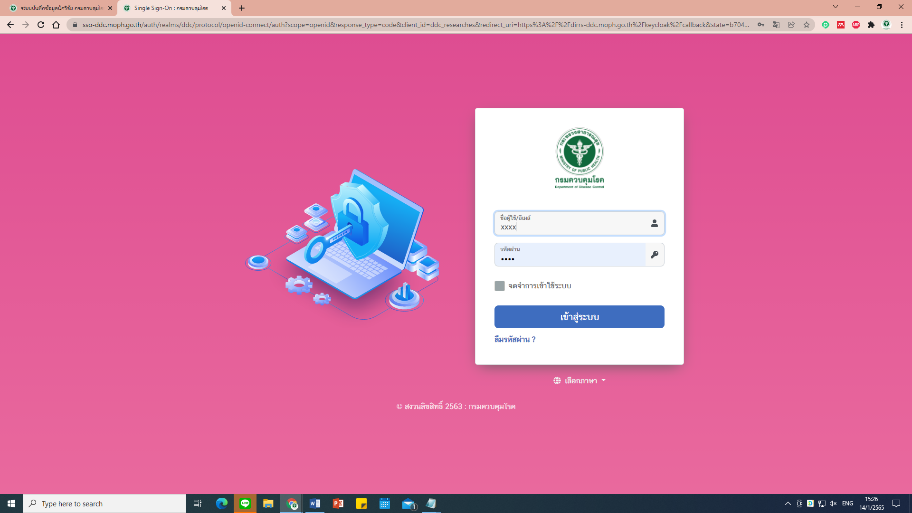 ตามลิงก์ : http://dirrs-ddc.moph.go.th/ หรือ http://dirrs-ddc.moph.go.th/เข้าสู่หน้าต่าง “ข้อมูลบุคคล/นักวิจัย” 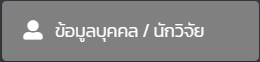 มาที่กล่องเมนู “ข้อมูลนักวิจัย”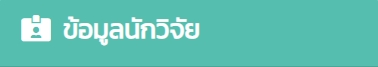 กดปุ่ม “เพิ่มข้อมูลนักวิจัย” กรณีที่มี “รหัสนักวิจัย” หรือ “เลขประจำตัวนักวิจัย” ศึกษาข้อมูลเพิ่มเติมได้ที่ : https://dirrs-ddc.moph.go.th/Manual_DIR/manuals.pdf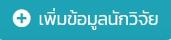 กดปุ่ม “หากไม่มีข้อมูลเพิ่ม กรุณากดยืนยัน” กรณีที่ไม่มีข้อมูลนักวิจัย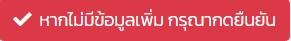 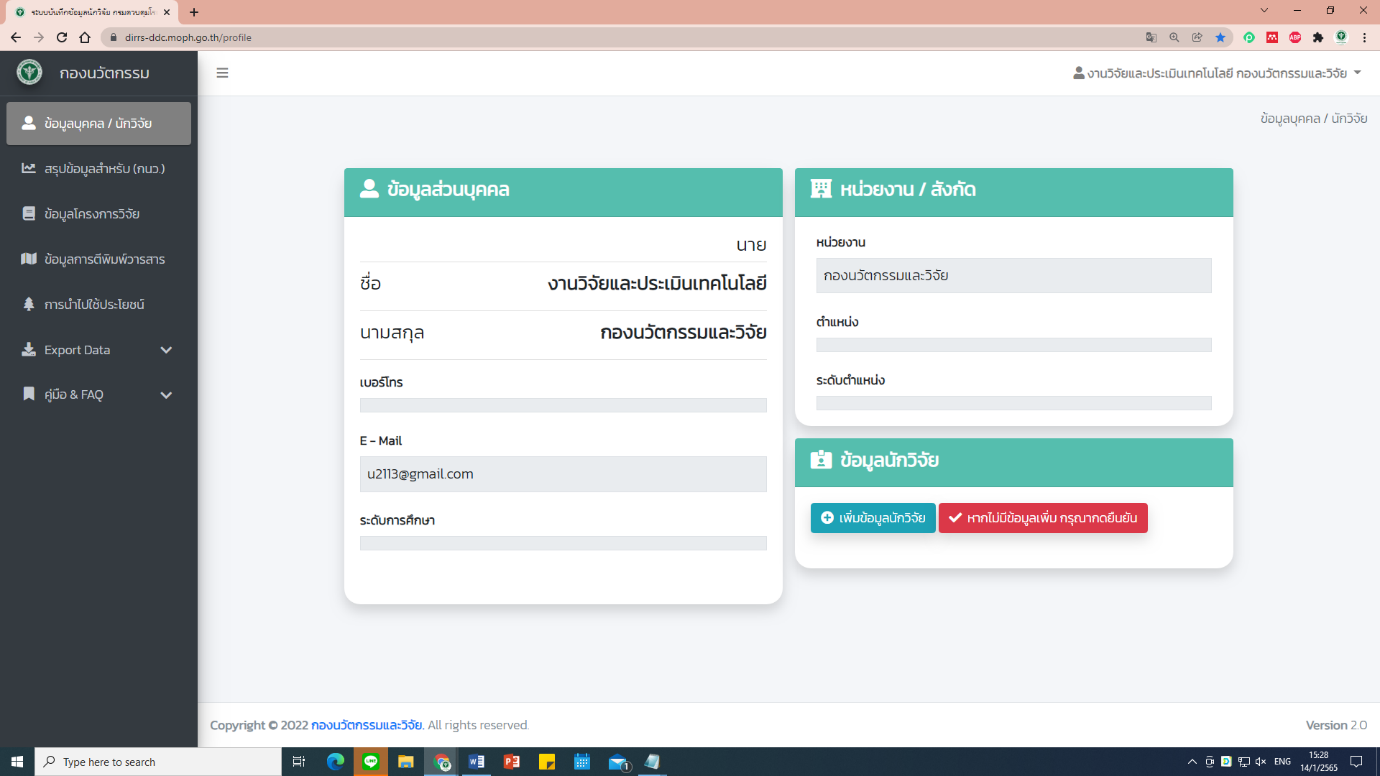 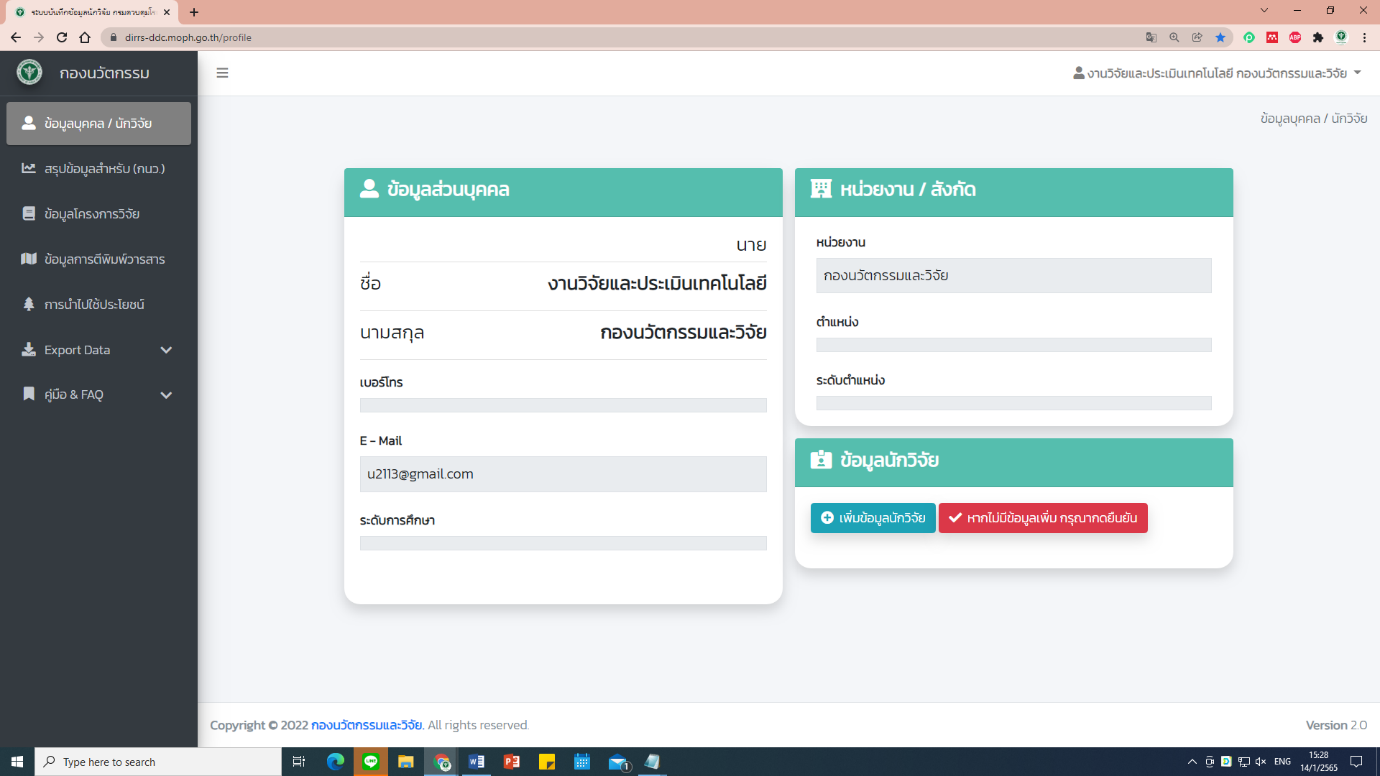 รายละเอียดตัวชี้วัดตามคำรับรองการปฏิบัติราชการหน่วยงาน กรมควบคุมโรค ประจำปีงบประมาณ พ.ศ. 2567องค์ประกอบที่ 1 : Functional Baseร้อยละความสำเร็จของการดำเนินงานพัฒนางานวิจัยไตรมาสที่ 2=คะแนนรวมขององค์ประกอบที่ดำเนินการได้x 100ร้อยละความสำเร็จของการดำเนินงานพัฒนางานวิจัยไตรมาสที่ 2คะแนนรวมทั้งหมดขององค์ประกอบที่ 1, 2 และ 3(50 คะแนน)x 100ร้อยละความสำเร็จของการดำเนินงานพัฒนางานวิจัยไตรมาสที่ 4=คะแนนรวมขององค์ประกอบที่ดำเนินการได้x 100ร้อยละความสำเร็จของการดำเนินงานพัฒนางานวิจัยไตรมาสที่ 4คะแนนรวมทั้งหมดขององค์ประกอบที่ 4, 5 และ 6(50 คะแนน)x 100รายละเอียดการดำเนินงานการรายงาน1. การจัดการความรู้สู่การวางแผนดำเนินงานวิจัย  ไตรมาส 22. ลงทะเบียนและบันทึกข้อมูลนักวิจัยใน “ระบบบันทึกข้อมูลนักวิจัย 
(DDC Researcher Data System)” ผ่านระบบออนไลน์ไตรมาส 23. การดำเนินงานโครงการวิจัยปีปัจจุบัน และดำเนินการได้ตามแผนไตรมาส 24. การดำเนินโครงการวิจัยในอนาคตไตรมาส 45. การดำเนินการตามกระบวนการ DDC Clearanceไตรมาส 46. การนำไปใช้ประโยชน์ไตรมาส 4ระดับ0.51.01.52.02.5ร้อยละ<7575808590ระดับ0.51.01.52.02.5ร้อยละ<7575808590ตัวชี้วัดหน่วยวัดผลการดำเนินงานในอดีต ปีงบประมาณ พ.ศ.ผลการดำเนินงานในอดีต ปีงบประมาณ พ.ศ.ผลการดำเนินงานในอดีต ปีงบประมาณ พ.ศ.ตัวชี้วัดหน่วยวัด256425652566ระดับความสำเร็จของการดำเนินงานผลิตภัณฑ์เพื่อการเฝ้าระวัง ป้องกันควบคุมโรคและภัยสุขภาพ (งานวิจัยทั่วไป: Regular research)ระดับ55-จำนวนผลงานวิจัยเพื่อการเฝ้าระวัง ป้องกันควบคุมโรคและภัยสุขภาพ (งานวิจัยทั่วไป: Regular research)เรื่อง4132-ร้อยละความสำเร็จของการดำเนินงานพัฒนางานวิจัย (งานวิจัยทั่วไป: Regular research)ร้อยละ--90ชื่อผู้กำกับตัวชี้วัดโทรศัพท์E-mailนายแพทย์ไผท สิงห์คำผู้อำนวยการกองนวัตกรรมและวิจัย02 590 3251-3phathais@gmail.comชื่อผู้กำกับตัวชี้วัดโทรศัพท์E-mailชื่อผู้จัดเก็บตัวชี้วัดโทรศัพท์E-mailนางสาวนพวรรณ อัศวรัตน์0 259 03175strategy.irem@gmail.comนางสาวสุนิสา ปานสอาด0 2590 3149kpi_reseach@ddc.mail.go.thนายอภิสิทธิ์  สนองค์0 2590 3149kpi_reseach@ddc.mail.go.thนายปิติภัทร รามทอง0 2590 3149kpi_reseach@ddc.mail.go.thนางสาวกัญญาณัฐ บุญเข็ม0 2590 3149kpi_reseach@ddc.mail.go.thนางสาวพรรณพร กะตะจิตต์0 2590 3253kmnewgen3253@gmail.comนางสาวเจนจิรา สลีวงค์0 2590 3253kmnewgen3253@gmail.comชื่อผู้กำกับตัวชี้วัดโทรศัพท์E-mailตารางที่ 1 แบบสำรวจกรอบประเด็นปัญหาวิจัยของหน่วยงาน ตารางที่ 1 แบบสำรวจกรอบประเด็นปัญหาวิจัยของหน่วยงาน ตารางที่ 1 แบบสำรวจกรอบประเด็นปัญหาวิจัยของหน่วยงาน ตารางที่ 1 แบบสำรวจกรอบประเด็นปัญหาวิจัยของหน่วยงาน ตารางที่ 1 แบบสำรวจกรอบประเด็นปัญหาวิจัยของหน่วยงาน ตารางที่ 1 แบบสำรวจกรอบประเด็นปัญหาวิจัยของหน่วยงาน ชื่อหน่วยงาน  กองนวัตกรรมและวิจัยชื่อหน่วยงาน  กองนวัตกรรมและวิจัยชื่อหน่วยงาน  กองนวัตกรรมและวิจัยชื่อหน่วยงาน  กองนวัตกรรมและวิจัยชื่อหน่วยงาน  กองนวัตกรรมและวิจัยชื่อหน่วยงาน  กองนวัตกรรมและวิจัยลำดับ(1) ยุทธศาสตร์
กรมควบคุมโรค (2) ภารกิจ
ของหน่วยงาน(3) เป้าหมายหลัก
ของภารกิจ(4) ปัญหาช่องว่างการดำเนินงานที่เป็นอุปสรรคต่อการบรรลุเป้าหมาย(5) กรอบประเด็นปัญหาวิจัย
(คำถามการวิจัย)1.ยุทธศาสตร์ที่ 3 ยกระดับโครงสร้างพื้นฐานของระบบป้องกันควบคุมโรคและภัยสุขภาพ 
เป้าหมายย่อย 2 การพัฒนาระบบวิจัย นวัตกรรมและการจัดการความรู้1. พัฒนาระบบนวัตกรรม
และวิจัย ด้านการป้องกันควบคุมโรคและภัยสุขภาพ ตามแผนปฏิบัติการเชิงยุทธศาสตร์ พัฒนานวัตกรรมและวิจัย ปี 2566-2570 1. สนับสนุนการนำผลงานนวัตกรรม วิจัย การจัดการความรู้ไปใช้ประโยชน์1.นักวิจัย มีภารกิจในงานประจำมาก 
ไม่สามารถดำเนินงานวิจัยให้แล้วเสร็จตามแผนที่กำหนดไว้ จึงทำให้การพิจารณาคัดเลือกผลงานวิชาการมีจำนวนน้อย ทำให้ไม่ตรงกับธีมความต้องการของหน่วยงาน
ผู้จัดงาน2. ผลงานวิชาการของกรมควบคุมโรค
ส่วนใหญ่ เป็นผลงานที่มี impact ค่อนข้างน้อย ยังไม่ตอบโจทย์ความต้องการของประเทศรูปแบบการสนับสนุนใดที่ช่วยพัฒนาโครงการวิจัย กรมควบคุมโรคให้มีประสิทธิภาพ และสามารถนำไปใช้ประโยชน์ได้ตารางที่ 2 ผลการคัดเลือกกรอบประเด็นปัญหาวิจัยเพื่อวางแผนการทำวิจัยของหน่วยงาน ระยะ 3 ปี (พ.ศ. 2568-2570)ตารางที่ 2 ผลการคัดเลือกกรอบประเด็นปัญหาวิจัยเพื่อวางแผนการทำวิจัยของหน่วยงาน ระยะ 3 ปี (พ.ศ. 2568-2570)แผนการทำวิจัยของหน่วยงาน ประจำปี      2568               .กรอบประเด็นปัญหาวิจัย (คำถามการวิจัย)รูปแบบการสนับสนุนใดที่ช่วยพัฒนาโครงการวิจัย กรมควบคุมโรคให้มีประสิทธิภาพ และสามารถนำไปใช้ประโยชน์ได้แผนการทำวิจัยของหน่วยงาน ประจำปี      2568               .หัวข้อวิจัย......................................................................................................................................................................................................................แผนการทำวิจัยของหน่วยงาน ประจำปี      2568               .วัตถุประสงค์1. ......................................................................................................................................................................................................................2. ......................................................................................................................................................................................................................แผนการทำวิจัยของหน่วยงาน ประจำปี      2568               .ประโยชน์ที่คาดว่าจะได้รับ1. .....................................................................................................................................................................................................................2. .....................................................................................................................................................................................................................จำนวนบุคลากรทั้งหมดของหน่วยงาน (คน)*จำนวนที่ลงทะเบียนในระบบ (คน)ร้อยละของบุคลากรในหน่วยงานที่ลงทะเบียนในระบบ DRDS10090(90/100)*100=90%ลำดับตำแหน่ง/หัวข้อจำนวนบุคลากรสายงานหลักของหน่วยงาน (คน)จำนวนบุคลากรที่บันทึกข้อมูลใน DRDSสะสมตั้งแต่ปี 2564-2567 (คน)1.นายแพทย์112.นายสัตวแพทย์003.ทันตแพทย์1034.เภสัชกร225.พยาบาลวิชาชีพ006.นักเทคนิคการแพทย์217.นักกายภาพบำบัด218.นักวิชาการสาธารณสุข309.นักรังสีการแพทย์2010นักจิตวิทยา2311.นักจิตวิทยาคลินิก1012.นักสังคมสงเคราะห์1013นักวิทยาศาสตร์การแพทย์1014นักโภชนาการ1015นักกีฏวิทยา20อื่นๆ ของสายงานหลัก (ทั่วไป) **00รวมรวม3011ร้อยละของนักวิจัยที่บันทึกข้อมูลเข้ามาในระบบฯร้อยละของนักวิจัยที่บันทึกข้อมูลเข้ามาในระบบฯร้อยละของนักวิจัยที่บันทึกข้อมูลเข้ามาในระบบฯ (11/30)*100 = 36%ตำแหน่ง/หัวข้อจำนวนบุคลากรที่บันทึกข้อมูลในระบบ DRDS  (สะสมตั้งแต่ปี 2564-2567)1.นักจัดการงานทั่วไป12.นักวิเคราะห์นโยบายและแผน03.นักวิชาการการเงินและบัญชี04.อื่นๆ ของสายงานสนับสนุน (วิชาการ) ***05.อื่นๆ ของสายงานสนับสนุน**** (ทั่วไป)0แผนการดำเนินกิจกรรมตามโครงการวิจัย(ระบุกิจกรรมตามที่ระบุในโครงร่างการวิจัย ที่ดำเนินการหลังผ่านการรับรองจริยธรรมการวิจัย)ผลการดำเนินงาน(ระบุรายละเอียดของการดำเนินโครงการ เช่น ดำเนินการที่ไหน กับใคร อย่างไร เมื่อไร จำนวนและผลการดำเนินงานเป็นอย่างไร เป็นต้น)กิจกรรมที่ 1 ประชุมชี้แจงโครงการกับอาสาสมัคร และขอความยินยอม กิจกรรมที่ 2 เก็บรวบรวมข้อมูลครั้งที่ 1 กิจกรรมที่ 3 กิจกรรมการให้ความรู้....กิจกรรมที่ 4 เก็บรวบรวมข้อมูลครั้งที่ 2กิจกรรมที่ 5 การวิเคราะห์และสรุปผลการวิจัยสรุป ร้อยละของการดำเนินการตามแผนการดำเนินงานวิจัยที่ระบุไว้ในโครงร่างวิจัย = … %(เช่น จากกิจกรรมทั้งหมดในโครงการ คือ 5 กิจกรรม ดำเนินการได้ 2 กิจกรรม คิดเป็น 40%)สรุป ร้อยละของการดำเนินการตามแผนการดำเนินงานวิจัยที่ระบุไว้ในโครงร่างวิจัย = … %(เช่น จากกิจกรรมทั้งหมดในโครงการ คือ 5 กิจกรรม ดำเนินการได้ 2 กิจกรรม คิดเป็น 40%)ส่วนที่ 1 ข้อมูลทั่วไปส่วนที่ 1 ข้อมูลทั่วไปส่วนที่ 1 ข้อมูลทั่วไป   1. ชื่อหน่วยงาน……………………………………………………………………………………………………………………………….…….......   2. ชื่อ........................................... นามสกุล.................................................. ตำแหน่ง................................................กลุ่มงาน....................................................................โทรศัพท์หน่วยงาน……………………………………………………..….   โทรศัพท์เคลื่อนที่.............................................................E-mail………………………………………………………….…….....   1. ชื่อหน่วยงาน……………………………………………………………………………………………………………………………….…….......   2. ชื่อ........................................... นามสกุล.................................................. ตำแหน่ง................................................กลุ่มงาน....................................................................โทรศัพท์หน่วยงาน……………………………………………………..….   โทรศัพท์เคลื่อนที่.............................................................E-mail………………………………………………………….…….....   1. ชื่อหน่วยงาน……………………………………………………………………………………………………………………………….…….......   2. ชื่อ........................................... นามสกุล.................................................. ตำแหน่ง................................................กลุ่มงาน....................................................................โทรศัพท์หน่วยงาน……………………………………………………..….   โทรศัพท์เคลื่อนที่.............................................................E-mail………………………………………………………….…….....   3. ชื่อผลงาน................................................................................................................................................................   3. ชื่อผลงาน................................................................................................................................................................   3. ชื่อผลงาน................................................................................................................................................................   4. รูปแบบการเผยแพร่ผลงานวิชาการ             ตีพิมพ์                   ชื่อวารสาร..............................................................................................................................                        การประชุมวิชาการ    ชื่อการประชุม................................วันที่...........................สถานที่การนำเสนอ......................             รูปแบบการนำเสนอ       การนำเสนอด้วยวาจา (Oral presentation)                                                การนำเสนอแบบโปสเตอร์ (Poster presentation)             4. รูปแบบการเผยแพร่ผลงานวิชาการ             ตีพิมพ์                   ชื่อวารสาร..............................................................................................................................                        การประชุมวิชาการ    ชื่อการประชุม................................วันที่...........................สถานที่การนำเสนอ......................             รูปแบบการนำเสนอ       การนำเสนอด้วยวาจา (Oral presentation)                                                การนำเสนอแบบโปสเตอร์ (Poster presentation)             4. รูปแบบการเผยแพร่ผลงานวิชาการ             ตีพิมพ์                   ชื่อวารสาร..............................................................................................................................                        การประชุมวิชาการ    ชื่อการประชุม................................วันที่...........................สถานที่การนำเสนอ......................             รูปแบบการนำเสนอ       การนำเสนอด้วยวาจา (Oral presentation)                                                การนำเสนอแบบโปสเตอร์ (Poster presentation)          ส่วนที่ 2 องค์ประกอบมาตรฐานการเผยแพร่ผลงานวิชาการผลการประเมิน
ด้วยตนเองผลการประเมินโดยคณะทำงาน/ประธานผู้ทรงฯ/อธิบดี/ผู้ได้รับมอบหมาย 1. ความเป็นผู้นิพนธ์ (Authorship) ต้องมีองค์ประกอบครบทั้ง 3 ข้อย่อย ดังนี้    1.1 การมีส่วนร่วมในการสร้างโจทย์วิจัยและวางแผนการวิจัย เก็บข้อมูลหรือวิเคราะห์และแปลความหมายข้อมูล       มี            ไม่มี       มี           ไม่มี    1.2 การมีส่วนร่วมในการเขียนหรือตรวจสอบบทความวิจัยในเชิงปัญญา*            ของเนื้อหางาน (ไม่ใช่การพิสูจน์อักษร)*เกณฑ์การพิจารณาความเหมาะสมในการเป็นผู้นิพนธ์ต้องมีองค์ประกอบครบทั้ง 3 ข้อ ดังนี้1) มีส่วนร่วมอย่างสำคัญในกระบวนการวิจัย เช่น การสร้างโจทย์วิจัย ออกแบบ วางแผนการวิจัย ดำเนินการเก็บข้อมูล วิเคราะห์ หรือแปลความหมายข้อมูล2) มีส่วนร่วมเชิงปัญญาอย่างสำคัญในการเขียนหรือตรวจสอบเนื้อหาผลงาน (ไม่ใช่เฉพาะภาษาหรือรูปแบบ)3) รับทราบและรับรองเนื้อหาผลงานที่ส่งเผยแพร่       มี            ไม่มี       มี           ไม่มีส่วนที่ 2 องค์ประกอบมาตรฐานการเผยแพร่ผลงานวิชาการ ผลการประเมิน
ด้วยตนเองผลการประเมินโดยคณะทำงาน/ประธานผู้ทรงฯ/อธิบดี/ผู้ได้รับมอบหมาย    1.3 รับทราบและรับรองต้นฉบับบทความสุดท้ายก่อนส่งไปตีพิมพ์หรือนำเสนอ       มี            ไม่มี       มี           ไม่มี2. การเผยแพร่ซ้ำ (Redundant publication)ผู้นิพนธ์หรือผู้นำเสนอมีการเผยแพร่งานวิจัย ข้อมูล หรือบทความเดิมซึ่งเคยถูกเผยแพร่ไปแล้ว โดยอาจเป็นการเผยแพร่ข้อมูลทั้งหมดหรือเพียงบางส่วน การเผยแพร่ก่อนหน้าโดยตนเองหรือบุคคลอื่น การเผยแพร่โดยใช้สื่อเดียวกันหรือสื่อแตกต่างกัน การเผยแพร่โดยใช้ข้อความโวหารเดียวกันหรือต่างกัน และการเผยแพร่โดยภาษาเดียวกันหรือแตกต่างกัน*ตรวจสอบจากฐานข้อมูลภายในหน่วยงาน หรือจากระบบบันทึกข้อมูลนักวิจัยกรมควบคุมโรค (DDC Researcher Data System: DRDS)       มี            ไม่มี       ตรวจสอบแล้วไม่พบ                  ไม่สามารถตรวจสอบได้ เนื่องจาก............................................………………………………………………………………………………………………………………………3. การตีพิมพ์แบ่งย่อย (Salami Publication)นักวิจัยนำงานวิจัยที่มีความเหมาะสมที่จะตีพิมพ์เป็นบทความเดียว นำมาซอยแบ่งย่อยแยกส่งตีพิมพ์เป็นบทความหลาย ๆ บทความอย่างไม่เหมาะสมและไม่จำเป็นซึ่งในการส่งตีพิมพ์นั้น ๆ อาจเป็นการส่งตีพิมพ์โดยบุคคลหรือกลุ่มบุคคลที่เป็นคนเดียวกันหรือต่างกันก็ได้       มีการตีพิมพ์แบ่งย่อย เนื่องจากมีเหตุผล และความจำเป็นที่เหมาะสม เนื่องจาก...................                        ไม่มี             ตรวจสอบแล้วพบ                  ไม่สามารถตรวจสอบได้ เนื่องจาก.............................................………………………………………............................................4. การลอกเลียนวรรณกรรม (Plagiarism) *แนบรายงานการตรวจสอบ Plagiarism checking report จากโปรแกรมอักขราวิสุทธิ์ หรือโปรแกรมอื่น ๆเกณฑ์กำหนดค่า similarity index อ้างอิงจากนโยบายกรมควบคุมโรค นโยบายการพัฒนาส่งเสริมและยกระดับมาตรฐานด้านคุณธรรมและจรรยาบรรณทางวิชาการและการป้องปรามมิให้มีการกระทำอันเป็นการลอกเลียนผลงานวิชาการผลงานวิชาการประเภทงานวิจัย ไม่เกินร้อยละ 25 ผลงานวิชาการที่ไม่ใช่วิจัย           ไม่เกินร้อยละ 30** หากเป็นผลงานประเภทอื่น และค่า similarity เกินเกณฑ์มาตรฐานที่กรมกำหนด 
การพิจารณาขี้นอยู่กับดุลยพินิจของคณะทำงาน DDC clearance ของหน่วยงาน       มีการตรวจสอบ          โดยใช้โปรแกรมอักขราวิสุทธิ์ ค่า similarity index  ……..…………………………%                มีการตรวจสอบ โดยใช้โปรแกรมอื่น ๆ ระบุ.......................... ค่า similarity index ………………………………..%         ไม่มีการตรวจสอบ                มีการตรวจสอบ          โดยใช้โปรแกรม     อักขราวิสุทธิ์ 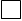   มีการตรวจสอบ โดยใช้โปรแกรมอื่น ๆ  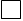   ไม่มีการตรวจสอบ            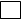 5. ผลประโยชน์ทับซ้อน (Conflict of interest)สถานการณ์ความขัดแย้งหรือทับซ้อนกันระหว่างผลประโยชน์ส่วนตัว และผลประโยชน์ส่วนรวม และมีความเป็นไปได้ที่จะส่งผลให้การตัดสินใจ/วัตถุประสงค์/แผนการดำเนินงาน/ผลการดำเนินงานเปลี่ยนแปลงไป เนื่องจากอคติหรือความไม่ยุติธรรมที่ประสงค์ประโยชน์หรือความได้เปรียบส่วนตัวไม่ว่าทางตรงหรือทางอ้อม ขัดต่อประโยชน์ส่วนรวมหรือหน้าที่ของตน       มีผลประโยชน์ทับซ้อน แต่นักวิจัยชี้แจงต่อคณะทำงาน DDC clearance แล้ว                      ไม่มี       มีการตรวจสอบ       ไม่มี ส่วนที่ 2 องค์ประกอบมาตรฐานการเผยแพร่ผลงานวิชาการ ผลการประเมิน
ด้วยตนเองผลการประเมินโดยคณะทำงาน/ประธานผู้ทรงฯ/อธิบดี/ผู้ได้รับมอบหมาย6. ความลับและความเป็นส่วนตัว (Confidentiality and Privacy)ผู้นิพนธ์หรือผู้นำเสนอผลงาน มีการเปิดเผยข้อมูลที่เป็นความลับของทางราชการ หรือมีข้อความที่ส่งผลกระทบต่อภาพลักษณ์ของกรมควบคุมโรค หรือมีการเปิดเผยข้อมูล       ที่ยังไม่ได้รับอนุญาตจากเจ้าของข้อมูล หรือมีการเผยแพร่ข้อมูลโดยไม่ได้ปกปิดข้อมูลส่วนบุคคลหรือข้อมูลที่เป็นความลับของอาสาสมัคร เป็นต้น       มี           ไม่มี       มีการตรวจสอบ               
       ไม่มีองค์ประกอบที่ข้อมูลกิจกรรมที่ดำเนินงานคะแนนเอกสารประกอบการประเมิน1การจัดการความรู้สู่การวางแผนดำเนินงานวิจัย(1)  10รายงานสรุปผลวิเคราะห์กรอบประเด็นปัญหาวิจัย ตามแบบฟอร์ม KM_01 ครบถ้วน 1.1.1 มีผลการวิเคราะห์กรอบประเด็นปัญหาวิจัยภายในหน่วยงานที่สอดคล้องหรือเชื่อมโยงกับยุทธศาสตร์ 20 ปี ด้านป้องกันควบคุมโรคและ
ภัยสุขภาพ (พ.ศ. 2561-2580) ที่เกี่ยวข้อง (5 คะแนน)และ1.1.2 มีผลการคัดเลือกกรอบประเด็นปัญหาวิจัยเพื่อวางแผนการทำวิจัยของหน่วยงาน ระยะ 3 ปี (พ.ศ. 2568-2570) (5 คะแนน)2ลงทะเบียน (Register) และบันทึกข้อมูลใน “ระบบบันทึกข้อมูลนักวิจัย (DDC Researcher Data System: DRDS)”(2)152.1 รายงานสรุปผลการลงทะเบียน (Register) ของบุคลากรในหน่วยงาน (แบบฟอร์ม RE_01_แบบรายงานผลการบันทึกข้อมูล ข้อที่ 1) (10 คะแนน)เกณฑ์การคิดคะแนน และ2.2 รายงานสรุปผลการบันทึกข้อมูลบุคลากร
สายงานหลักของหน่วยงาน ร้อยละ 30 ขึ้นไป (แบบฟอร์ม RE_01_แบบรายงานผลการบันทึกข้อมูล ข้อที่ 2.1) (5 คะแนน)ลิงก์ระบบ : https://dirrs-ddc.moph.go.th/ หรือ https://dirrs-ddc.moph.go.th/หมายเหตุ : 2.1) บุคลากรที่ปฏิบัติงานจริงในหน่วยงาน (ไม่นับร่วมบุคลากรที่ไปช่วยราชการ) และมีรายชื่ออยู่ในระบบ Single sign on ของกรมควบคุมโรค2.2) นับจำนวนสะสมบุคลากรสายงานหลักที่บันทึกข้อมูลเข้ามาในระบบตั้งแต่ปี 2564-2567     (หน่วยนับ : คน)2.3) สูตรการคำนวณอยู่ในภาคผนวกที่ 2 และวิธีการลงทะเบียน (Register).อยู่ในภาคผนวก 33การดำเนินงานโครงการวิจัยปีปัจจุบัน (2567) ตามแผน(3)253.1 โครงการวิจัย (Research Protocol) ที่มีตราประทับรับรองผ่านการรับรองจริยธรรมการวิจัย 
(10 คะแนน)และ3.2 สรุปผลการดำเนินการ (ตามแบบฟอร์ม RE_02_แบบรายงานความก้าวหน้า) ที่ระบุการคิดคะแนนเทียบตามแผนการดำเนินงาน (Gantt’s chart) ของปีปัจจุบัน3.2.1 ดำเนินการได้ระหว่างร้อยละ 10-20 (10 คะแนน) 3.2.2 ดำเนินการได้มากกว่าร้อยละ 20 
(15 คะแนน)4การดำเนินโครงการวิจัยในอนาคต(4)25เลือกประเภทการดำเนินโครงการวิจัยในอนาคต
(ปี 2568 หรือ ปี 2569) และเลือกระดับคะแนนที่สูงที่สุดเพียงลำดับเดียว โดยแนบเอกสาร คือจัดทำโครงร่างการวิจัย (protocol) ปี 2568 เพื่อขอรับรองจริยธรรมการวิจัย4.1 โครงร่างการวิจัย (protocol) ปี 2568 และเอกสารแสดงการเข้าสู่กระบวนการด้านการทบทวนวิชาการ (15 คะแนน)4.2 โครงร่างการวิจัย (protocol) ปี 2568 และผลการพิจารณารับรองจริยธรรมการวิจัยของคณะกรรมการฯ (ที่ยังไม่ผ่านการรับรอง) (20 คะแนน)4.3 โครงร่างการวิจัย (protocol) ปี 2568 
ได้รับรองจริยธรรม (มีตราประทับรับรองผ่านการรับรองจริยธรรมการวิจัย) (25 คะแนน)จัดทำร่างข้อเสนอโครงการปี 2569 
(draft proposal ปี 2569)4.4 ร่างข้อเสนอโครงการปี 2569 (draft proposal) และเอกสารที่แสดงถึงการได้รับการคัดเลือกจากผู้ให้ทุน (20 คะแนน)4.5 ร่างข้อเสนอโครงการวิจัยฉบับสมบูรณ์ ในปี พ.ศ. 2569 และเอกสารที่แสดงความเห็นของผู้ให้ทุนและนักวิจัยได้ที่ปรับแก้ตามผลการพิจารณาของผู้ให้ทุน (25 คะแนน)5ดำเนินงานตามกระบวนการ DDC Clearance55.1 หน่วยงานแนบเอกสารที่เกี่ยวข้องกับกระบวนการ DDC Clearance ตามแบบฟอร์ม       DDC Clearance 67_01 (5 คะแนน) หมายเหตุ : เฉพาะผลงานที่เผยแพร่ในปีงบประมาณ พ.ศ. 2567 (ต.ค. 2566 - ก.ย. 2567)โดยศึกษาเพิ่มเติมได้จากแนวทางการส่งเสริมและกำกับคุณภาพผลงานวิจัยหรือวิชาการ ก่อนการเผยแพร่ของบุคลากรกรมควบคุมโรค 
(DDC clearance) ได้ที่ https://ddc.moph.go.th/dir/pagecontent.php?page=120&dept=dir6การนำไปใช้ประโยชน์ ระหว่างปี 2564-256720เลือกประเภทการนำไปเผยแพร่และคะแนนเพียงระดับที่สูงที่สุดเพียงลำดับเดียว โดยแนบเอกสารคือ(เอกสารแนบต้องบันทึกอยู่ในระบบบันทึกข้อมูลนักวิจัย กรมควบคุมโรค)การเผยแพร่ตีพิมพ์ 1) เอกสารที่แสดงถึงการนำเสนอผลการศึกษาในที่ประชุมวิชาการระดับเขต หรือ เอกสารที่แสดงถึงการเผยแพร่ในวารสารที่ไม่ได้อยู่ในฐานข้อมูล TCI (Thai-Journal Citation Index) (10 คะแนน)2) เอกสารที่แสดงถึงการนำเสนอในที่ประชุมวิชาการระดับชาติ/ หรือเอกสารที่แสดงถึงการเผยแพร่ตีพิมพ์ในวารสารวิชาการไทยที่อยู่ในฐานข้อมูล TCI กลุ่ม 2 หรือกลุ่ม 3 หรือตีพิมพ์ในวารสารวิชาการนานาชาติที่อยู่นอกฐานข้อมูลตามประกาศ ก.พ.อ.* 
(15 คะแนน)3) เอกสารที่แสดงถึงการนำเสนอในที่ประชุมวิชาการระดับนานาชาติ รวมถึงวารสารที่อยู่ในฐานข้อมูล TCI กลุ่ม 1 หรือเอกสารที่แสดงถึงการเผยแพร่ ตีพิมพ์ในวารสารวิชาการนานาชาติที่อยู่ในฐานข้อมูลตามประกาศ ก.พ.อ.* (20 คะแนน)การนำไปใช้ในการปรับปรุงนโยบาย แนวปฏิบัติ1) เอกสารที่แสดงหลักฐานว่าได้เผยแพร่ผลการศึกษา ในรูปแบบต่าง ๆ เช่น หนังสือเชิญ เอกสารประกอบการบรรยายภายใน/ภายนอกหน่วยงาน วาระและเอกสารที่นำเสนอในเวทีนิเทศ/ติดตามผล ผลการศึกษาที่หน่วยงานตีพิมพ์เผยแพร่เอง ฯลฯ 
(10 คะแนน)2) เอกสารที่แสดงหลักฐานว่าได้นำไปใช้ในการปรับปรุงนโยบาย แนวปฏิบัติ กระบวนงาน แต่ต่ำกว่าระดับทั่วทั้งเขต หรือทั่วทั้งประเทศ โดยต้องระบุว่าผลการศึกษาในประเด็นใดที่ทำให้เกิดการนำไปปรับปรุงนโยบาย แนวปฏิบัติ (15 คะแนน)3) เอกสารที่แสดงหลักฐานว่าได้นำไปใช้ในการปรับปรุงนโยบาย แนวปฏิบัติ กระบวนงานหรือการบริการที่ระดับทั่วทั้งเขต ทั่วทั้งประเทศ หรือนานาชาติ  
(20 คะแนน)เชิงพาณิชย์1) เอกสารที่แสดงถึงผลการศึกษาที่สามารถทำให้เกิดต้นแบบผลิตภัณฑ์ เทคโนโลยี หรือนวัตกรรม 
(15 คะแนน) 2) เอกสารที่แสดงถึงผลการศึกษาที่สามารถนำไปจดทะเบียนสิทธิบัตรหรืออนุสิทธิบัตรได้เป็นผลสำเร็จ  (20 คะแนน)เชิงสังคม1) เอกสารที่แสดงถึงผลการศึกษาทำให้หน่วยงานระดับชาติให้การยอมรับว่าผลการศึกษาได้นำไปสู่การลดปัจจัยเสี่ยง ลดความเจ็บป่วย ลดการเสียชีวิต 
(15 คะแนน)2) เอกสารที่แสดงถึงผลการศึกษาทำให้หน่วยงานระดับ นานาชาติ ยอมรับว่าผลการศึกษาได้นำไปสู่การลดปัจจัยเสี่ยง ลดความเจ็บป่วย ลดการเสียชีวิต หรือเอกสารที่แสดงให้เห็นว่าทำให้การจัดการแผนงานป้องกันควบคุมโรคและภัยสุขภาพ มีประสิทธิภาพ ประสิทธิผล และคุ้มค่า เพิ่มขึ้นอย่างชัดเจนและเป็นที่ประจักษ์ (20 คะแนน)รวม100ร้อยละการลงทะเบียนนักวิจัยในระบบ DRDS=จำนวนบุคลากรที่ลงทะเบียนในระบบ DRDS (คน)x 100ร้อยละการลงทะเบียนนักวิจัยในระบบ DRDSจำนวนบุคลากรทั้งหมดของหน่วยงาน (คน)x 100ร้อยละของนักวิจัยที่บันทึกข้อมูลเข้ามาในระบบฯ=จำนวนบุคลากรสายงานหลักที่บันทึกข้อมูลในระบบฯ (คน)x 100ร้อยละของนักวิจัยที่บันทึกข้อมูลเข้ามาในระบบฯจำนวนบุคลากรสายงานหลักของหน่วยงานทั้งหมด (คน)x 100ร้อยละของการดำเนินการตามแผนการดำเนินงานวิจัยที่ระบุไว้ในโครงร่างวิจัย (โดยจัดทำแผนในรูปแบบ Gantt’s Chart)=จำนวนกิจกรรมในโครงร่างวิจัยที่สามารถดำเนินการได้x 100ร้อยละของการดำเนินการตามแผนการดำเนินงานวิจัยที่ระบุไว้ในโครงร่างวิจัย (โดยจัดทำแผนในรูปแบบ Gantt’s Chart)=จำนวนกิจกรรมตามแผนการดำเนินงานวิจัยที่ระบุไว้ในโครงร่างวิจัยทั้งหมดx 100